YEAR ELEVENGEOGRAPHYHOME LEARNING KITWeek 10Strand: Human GeographySub strand: Population and SettlementLESSON 81Strand: Human GeographySub Strand: Population (INDIA)Learning Outcome: Analyze ways of minimizing impacts Ways of minimizing impacts from increasing population Afforestation/reforestationMinimize the burning of fossil fuelsControl loggingSustainable developmentActivityDiscuss four effect of climate change on population distribution.Lesson # 82Strand: Human GeographySub Strand: Population (INDIA)Learning Outcome: Describe the types of external migrationVoluntary – is internal and external migrationCompulsory- is internal and external migrationVoluntary – people either choose to migrate (there is strong pull factors)Compulsory – people are made to or forced to migrate (involuntary) (there is strong push factors)Types of external migrationImmigration – (migration into the country)Immigrants- people who come into the countryEmigration- migration out of the countryEmigrants – people who go out of the country to another countryActivity Show the example of internal and external migration on the map of FijiShort AnswersDiscuss two reasons for urban to urban migrationWhy the government needs to control rural urban migrationState one problem faced due to excess emigration.How can the government control emigration.Lesson # 83Strand: Human GeographySub Strand: Population (INDIA)Learning Outcome: Analyze push and pull factorsActivity State two pull factors common in Fiji.Discuss how the government can improve on push factors.State two problems that would be faced by an area losing population and an area gaining population.Lesson # 84Strand: Human GeographySub Strand: Population (INDIA)Learning Outcome: Analyze and examine the positive and negative impacts of migration.SHORT ANSWERSState two environmental impacts to the host country.Describe how population growth has a negative impact to economy.Suggest to ways control losing population from an area.Lesson # 85Strand: Human GeographySub Strand: Population (INDIA)Learning Outcome: Analyze the impacts of population changeImpact of population changeActivity State two environmental impacts from population growth.Describe one way to reduce the impact in (1) above.State two economic impacts from population growth.Describe one way to reduce the impact in (1) above.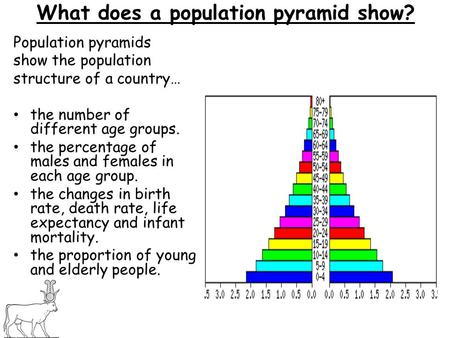 Name :Year:Index no: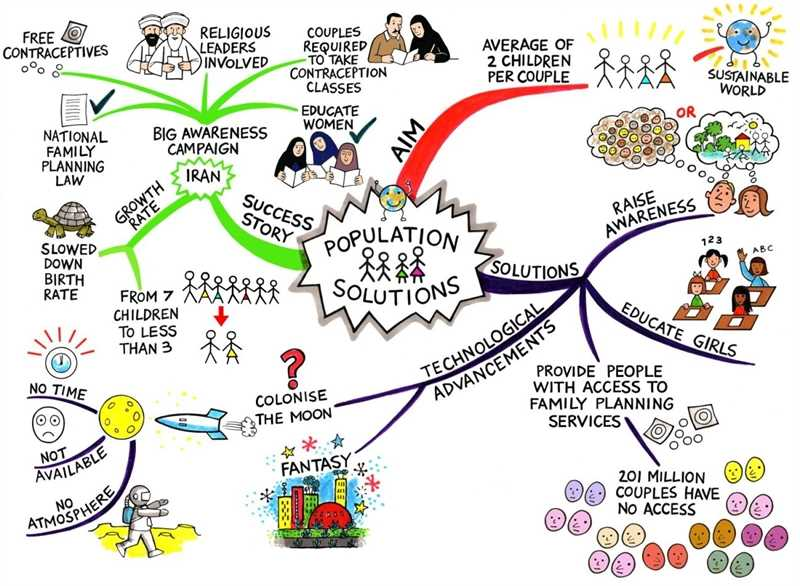 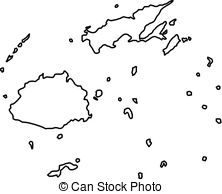 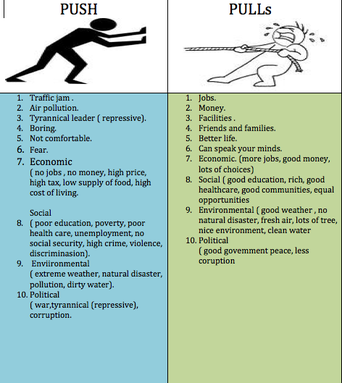 LOSING COUNTRYLOSING COUNTRYHOST COUNTRYHOST COUNTRYPositive impactsNegative impactsPositive impacts Negative impactsDecrease populationMore spaceMore opportunitiesLess competitionLess laborForceBrain drainLess developedMore labor/better expertiseNew ides/ new techNew developmentsNew investmentsIncrease populationDepletion of resourcesDestruction of habitatsDecrease in land space due to development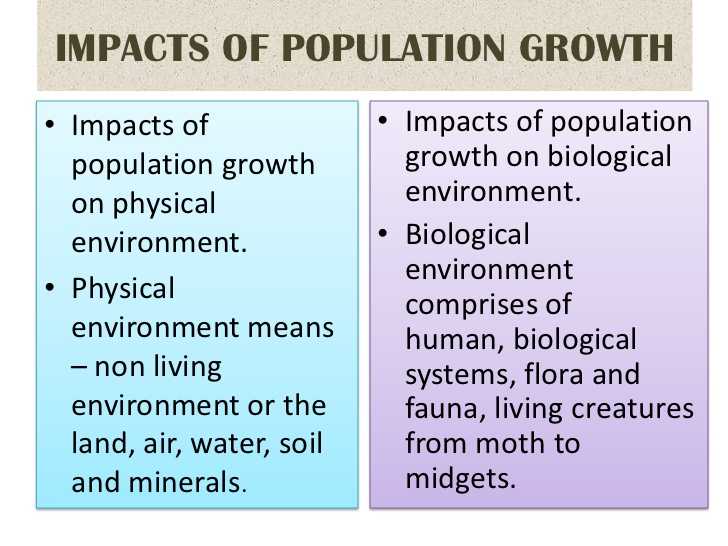 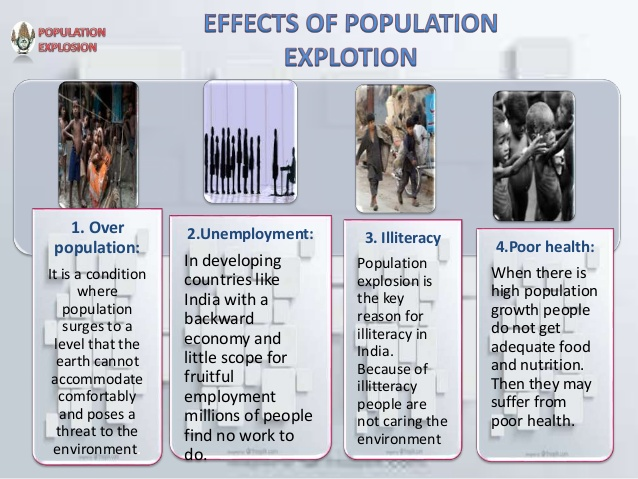 